SECTION A - DETAILS OF COMMENTATORSECTION B - COMMENTS ON THE DRAFT PRUDENTIAL STANDARDSECTION C - QUESTIONS RELATING TO THE ANTICIPATED IMPACT OF THE PRUDENTIAL STANDARDSECTION D - GENERAL COMMENTSName of organisation/individual:If the commentator is an organisation, provide the name and designation of the contact person:Email address:Contact number:NoSection of the Prudential StandardComment1. DEFINITIONS1. DEFINITIONS1. DEFINITIONS1.1.e.g. section 1, definition of “conceptual framework”(please add more rows if required)2. APPLICATION2. APPLICATION2. APPLICATION2.23.2(1)4.2(2)5.2(3)                                         3. REGULATORY REPORTING REQUIREMENTS FOR FUNDS3.3.                                         4. FINANCIAL STATEMENTS                                         4. FINANCIAL STATEMENTS                                         4. FINANCIAL STATEMENTS4.4.5.4(1)6.Schedule A – Regulatory information7.Schedule D – Report by the independent auditor8.Schedule E – Report by board of fund9.Schedule HA – 1.3 Plant & Equipment (subject to operating lease) (Current period)10.Schedule HA – 1.4 Plant & Equipment (Right of use assets) (Current period)11.Schedule HA – 1.5 Plant & Equipment (subject to operating lease)(previous period)12.Schedule HA – 1.6 Plant & Equipment ( Right of use of assets)(previous period)13.Schedule HA 1.7 Impairment14.Schedule HA – 8.1 Benefits – current members15.Schedule HA – 8.2 Benefits – Benefits in terms of surplus apportionment16.Schedule HA – 8.3 Reconciliation of membership17.Schedule HA – 9 Unclaimed benefits18.Schedule HA – 13 Net investment income19.Schedule HA – 13.1 Other income20..Schedule HA – 14.1 Board of fund expenses21.Schedule HA – 14.4 Deputy principal officer expenses22.Schedule HA -16.1  Financial liabilities23.Schedule HA – 16.2 Provisions24.Schedule HA –24  Cash at bank25.Schedule I – Report of independent auditor26.Schedule IA – F Security Lending27.Schedule IA – G1 Derivative positions without residual risk28Schedule IA – G2 Derivative positions without residual risk29.Schedule IA – J. Hedge funds30.Schedule IA – PReconciliation between the investments in Schedule H2 and Schedule IA31.Schedule IB - Regulation 28(8) Exclusions32.Schedule IB – 8.1 Hedge funds33.Schedule IB – 9.1 Private equity funds34.Schedule IB – 10.1 Other assets not referred to in this schedule35.Schedule IB – 11.1 Overall limit for infrastructure across all classes36.Schedule IB – 11.2 Overall limit for all instruments per entity/Issuer37.Schedule IB – New Table for Infrastructure38.Schedule IB – Report of the independent auditor on compliance with Regulation 28                                                                                                 5. SHORT TITLE, COMMENCEMENT AND REPEAL                                                                                                 5. SHORT TITLE, COMMENCEMENT AND REPEAL                                                                                                 5. SHORT TITLE, COMMENCEMENT AND REPEAL39.5(1)40.5(2)                                                                                                 ANNEXURE 1. REGULATORY REPORTING FOR RETIREMENT FUNDS                                                                                                 ANNEXURE 1. REGULATORY REPORTING FOR RETIREMENT FUNDS                                                                                                 ANNEXURE 1. REGULATORY REPORTING FOR RETIREMENT FUNDS                                                                                                 1. FINANCIAL STATEMENTS                                                                                                 1. FINANCIAL STATEMENTS                                                                                                 1. FINANCIAL STATEMENTS41.142.1(1)43.1(2)44.1(3)45.1(4)                                                        2. REPORTING CONCEPTS                                                        2. REPORTING CONCEPTS                                                        2. REPORTING CONCEPTS46.247.2(1)48.2(2)49.2(3)50.2(4)51.2(5)52.2(6)53.2(7)54.2(8)55.2(9)56.2(10)57.2(11)58.2(12)59.2(13)60.2(14)61.2(15)62.2(16)63.2(17)64.2(18)65.2(19)                                                                                                 3. INVESTMENTS                                                                                                 3. INVESTMENTS                                                                                                 3. INVESTMENTS66.367.3(1)68.3(2)69.3(3)70.3(4)71.3(5)72.3(6)73.3(7)74.3(8)                                                                                                 4. HOUSING LOAN FACILITIES                                                                                                 4. HOUSING LOAN FACILITIES                                                                                                 4. HOUSING LOAN FACILITIES75.476.4(1)77.4(2)78.4(3)79.4(4)80.4(5)81.4(6)82.4(7)83.4(8)84.4(9)                                                          5. RESERVES                                                          5. RESERVES                                                          5. RESERVES85.586.5(1)87.5(2)88.5(3)89.5(4)90.5(5)                                                          6. SURPLUS                                                          6. SURPLUS                                                          6. SURPLUS91.693.6(1)94.6(2)95.6(3)96.6(4)97.6(5)98.6(6)99.6(7)100.6(8)101.6(9)102.6(10)103.6(11)104.6(12)105.6(13)106.6(14)                                                          7. TRANSFERS                                                          7. TRANSFERS                                                          7. TRANSFERS107.7.108.7(1)109.7(2)110.7(3)111.7(4)112.7(5)113.7(6)114.7(7)115.7(8)116.7(9)117.7(10)118.7(11)119.7(12)120.7(13)                                                          8. ACCOUNTS RECEIVABLE AND ACCOUNTS PAYABLE                                                          8. ACCOUNTS RECEIVABLE AND ACCOUNTS PAYABLE                                                          8. ACCOUNTS RECEIVABLE AND ACCOUNTS PAYABLE121.8122.8(1)123.8(2)124.8(3)125.8(4)                                                          9. PLANT AND EQUIPMENT                                                          9. PLANT AND EQUIPMENT                                                          9. PLANT AND EQUIPMENT126.9                                                          10. IMPAIRMENT                                                          10. IMPAIRMENT                                                          10. IMPAIRMENT127.10                                                         11. PROVISIONS, CONTINGENT ASSETS AND CONTINGENT                                                                   LIABILITIES                                                         11. PROVISIONS, CONTINGENT ASSETS AND CONTINGENT                                                                   LIABILITIES                                                         11. PROVISIONS, CONTINGENT ASSETS AND CONTINGENT                                                                   LIABILITIES128.11                                                          12. CONTRIBUTIONS                                                          12. CONTRIBUTIONS                                                          12. CONTRIBUTIONS129.12130.12(1)131.12(2)132.12(3)133.12(4)134.12(6)135.12(5)136.12(6)137.12(7)138.12(8)139.12(9)140.12(10)141.12(11)142.12(12)143.12(13)144.12(14)145.12(15)146.12(16)147.12(17)148.12(18)149.12(19)150.12(20)151.12(21)                                                          13. BENEFITS                                                          13. BENEFITS                                                          13. BENEFITS152.13153.13(1)154.13(2)155.13(3)156.13(4)157.13(5)158.13(6)159.13(7)160.13(8)161.13(9)162.13(10)163.13(11)164.13(12)                                                          14. INVESTMENT INCOME                                                          14. INVESTMENT INCOME                                                          14. INVESTMENT INCOME165.14166.14(1)167.14(2)168.14(3)                                                           15. OTHER INCOME                                                           15. OTHER INCOME                                                           15. OTHER INCOME169.15170.15(1)171.15(2)172.15(3)174.15(4)                                                           16. EXPENSES                                                           16. EXPENSES                                                           16. EXPENSES175.16 176.16(1)177.16(2)178.16(3)179.16(4)180.16(5)181.16(6)182.16(7)183.16(8)184.16(9)185.16(10)186.16(11)187.16(12)                                                           17. OPERATING LEASES                                                           17. OPERATING LEASES                                                           17. OPERATING LEASES188.17                                                           18. ACCOUNTING POLICIES, CHANGES IN ACCOUNTING ESTIMATES                                                                  AND ERRORS                                                           18. ACCOUNTING POLICIES, CHANGES IN ACCOUNTING ESTIMATES                                                                  AND ERRORS                                                           18. ACCOUNTING POLICIES, CHANGES IN ACCOUNTING ESTIMATES                                                                  AND ERRORS189.18                                                           19. RELATED PARTIES                                                           19. RELATED PARTIES                                                           19. RELATED PARTIES190.19                                                            20. EVENTS AFTER THE REPORTING PERIOD                                                            20. EVENTS AFTER THE REPORTING PERIOD                                                            20. EVENTS AFTER THE REPORTING PERIOD191.20                                            21. FAIR VALUE MEASUREMENT                                            21. FAIR VALUE MEASUREMENT                                            21. FAIR VALUE MEASUREMENT192.21No.QuestionResponsesWill the Prudential  Standard impose additional compliance costs on the business? If yes, please provide details including the expected costs.How do you anticipate  the Prudential Standard affecting the operational cost of the business, if at all? Will the Prudential Standard result in termination of existing arrangements? If yes, please be specific and make reference to specific aspects of the draft Prudential  Standard that will lead to such a termination.If the answer to question 3 is yes, how many arrangements will be impacted and what is the expected cost implication thereof?Are any other transitional arrangements necessary to implement the Prudential Standard? If yes, what transitional arrangements do you propose and for which section of the Prudential Standard? (Please provide a justification for your response and details on timeframes to comply with the relevant section)No.QuestionResponsesFORMAT OF THE PRUDENTIAL STANDARDFORMAT OF THE PRUDENTIAL STANDARDFORMAT OF THE PRUDENTIAL STANDARDDo you find the format of the draft Prudential Standard user friendly and simple to understand? If no, please provide suggestions for improvement.No.No.IssueComment/inputANY OTHER GENERAL COMMENTSANY OTHER GENERAL COMMENTSANY OTHER GENERAL COMMENTSANY OTHER GENERAL COMMENTS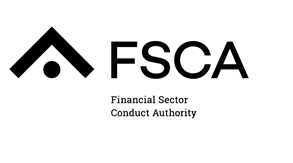 